Экологическое воспитание«Собираемся на прогулку»Формировать представление детей о защитных свойствах одежды. Учить соотносить погодные условия и двигательную активность с необходимым для прогулки набором одежды. Закреплять представления детей об осенних приготовлениях человека к зиме на огороде, в саду; познакомить с посадкой деревьев, кустарников, цветов в осенний период, с заготовкой семян. Развивать память, внимание, логическое мышление, умение устанавливать причинно-следственные связи. Воспитывать заботливое отношение к огороду, саду, эстетическое восприятие окружающего, бережное отношение к своему здоровью.Обогащать, активизировать словарь детей по теме «Одежда».Словарь: одежда, обувь, демисезонная, сад, огород, деревья, кустарники, цветы, приготовления, посадка, человек, семена, копать, садить и т.д.1. Ч т е н и е  стихотворения «Приметы осени»:Осень подойдет неслышно,Тихо встанет у ворот.В огороде листик вишниНа дорожку упадет.Это первая примета,Что от нас уходит лето.А вторая – куст малиныВ нитях белой паутины.Чуть короче станет день,Потемнеют облака,Словно их накроет тень.Станет пасмурной река –Третья верная примета:Осень бродит близко где-то.Ранним утром на поляныЛягут белые туманы,А потом, уж жди, не жди,Моросящие дождиПеленой затянут просинь –Значит, наступила ОСЕНЬ.2. Б е с е д а  по стихотворению.– Какие приметы осени перечислены в стихотворении?– Что вам больше всего понравилось в стихотворении?– А какой сегодня день? (Ясный, солнечный, ветреный…)– Как вы догадались, что сегодня такая (ясная) погода? * осенние месяцы;* приметы ранней или поздней осени;* животный мир (подготовка к зиме);* осенние работы людей.3. Закройте глаза и  п р е д с т а в ь т е свои ощущения в разную погоду (солнечная, ветреная…).– Как вы будете себя вести: одежда, отдых, правила поведения в экстремальных условиях (дождь, туман…)?Дети рассказывают о своих ощущениях и приспособленности к погодным условиям.6. З а г а д к и.Летел пан, на воду пал.Сам не тонет и воды не мутит. (Лист.)Летит без крыльев и поет,Прохожих задевает.Одним проходу не дает,Других он подгоняет. (Ветер.)Без пути и без дорогиХодит самый длинноногий,В тучах прячется, во мгле,Только ноги на земле. (Дождь.) Воспитатель. А вы знаете, что происходит осенью?Дети. Осенью день становится короче, погода уже не такая жаркая, как летом, природа как бы засыпает, все деревья одеты в золотой наряд. Многие птицы улетают в теплые края, некоторые животные засыпают.Воспитатель. Еще это время сбора урожая.Осень скверы украшаетРазноцветною листвой.Осень кормит урожаемПтиц, зверей и нас с тобой.И в садах, и в огороде,И в лесу, и у воды.Приготовила природаВсевозможные плоды. На полях идёт уборка -Собирают люди хлеб.Тащит мышка зёрна в норку,Чтобы был зимой обед.Сушат белочки коренья,запасают пчёлы мёд.Варит бабушка варенье,В погреб яблоки кладёт.Уродился урожай -Собирай дары природы!В холод, в стужу, в непогодуПригодится урожай!Воспитатель. Сегодня мы с вами поговорим о труде людей осенью. Будьте внимательны, отвечайте полными ответами и выполняйте все задания.Воспитатель. Назовите предметы, которые вы видите.Дети. Лейка, ведро, тяпка, лопата, вилы, тележка (Слайд 3)Воспитатель.  Где и для чего они применяются?Дети. Для работы в саду, огороде.Воспитатель. Что объединяет эти предметы и изображение осени?Дети. С помощью этих предметов люди могут работать в саду, на огороде.Воспитатель. Как мы назовем эти предметы одним словом?Дети. Это сельскохозяйственные инструменты.Воспитатель.  Сегодня мы узнаем, какую работу выполняют люди осенью в саду, огороде и для чего они это делают. Осень предлагает нам погулять по осеннему саду. В какой сад мы пойдем?Дети. В осенний сад.Воспитатель.  Какую одежду наденем?Дети. Осеннюю одежду.Воспитатель.  Какие сапоги?Дети. Осенние сапоги.Воспитатель.  Какую шапку?Дети. Осеннюю шапку.Воспитатель.  В путь! По какой дороге мы пойдём?Дети. По осенней дороге.Дыхательные упражнения.Воспитатель. Давайте вдохнём свежий осенний воздух. (Поочерёдное втягивание воздуха то через правую, то через левую ноздрю. Выдох через рот.)Воспитатель. А сейчас рассмотрите рисунки и расскажите, чем заняты взрослые и дети?Дети. Взрослые и дети собирают урожай. (Слайд  сад, фрукты)Воспитатель. Зачем люди трудятся в саду, огороде?Дети. Чтобы вырастить урожай. Чтобы зимой были витамины.Физминутка.В огороде чучело шляпу нахлобучило, (имитируют движения надевания шляпы)Рукавами машет, как будто бы пляшет. (движения руками)Это чучело – оно - сторожить поставлено, (показывают как стоит чучело)Чтобы птицы не летали, чтоб горошек не клевали. (имитируют полет птиц)Воспитатель. Садоводы и огородники собрали урожай, все покидали в одну кучу, надо разложить его по ящикам. Умеете ли вы отличать овощи от фруктов? Дети. Да.- Вспомним, как трудятся люди осенью и какие инструменты им для этого нужны. С о с т а в л е н и е   и   р а с с к а з ы в а н и е  детьми рассказов-загадок о любимом дереве, животном, растении, но обязательно о приспособлении их к сезонным изменениям. 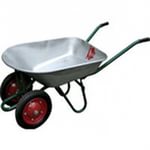 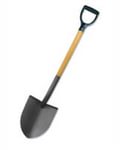 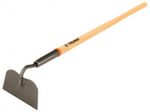 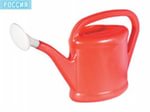 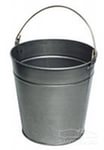 